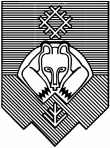 Муниципальное автономное общеобразовательное учреждение«Средняя общеобразовательная школа № 38»(МАОУ «СОШ № 38»)«38 №-а шöр школа» муниципальнöй асъюралана велöдан учреждениеУниверсальный учебный материал: доказательствоВыполнила:Учитель истории и обществознанияЛогинова В.А.2022 г. Религия древних египтян.УУМ: ДоказательствоЗадача: Доказать, существование религии у древних египтян.1.Религия – это вера людей в Бога или богов, в сверхъестественные силы, способные творить чудеса, а также вера в то, что у человека есть душа, продолжающая существование после смерти тела.Задание: Найти из определения признаки религии.Задание: Прочитай текст параграфа, найди факты, соответствующие признакам.ДО ЧТЕНИЯ: Посмотри названия пунктов, выделяемые слова и предложения. Какие из них нас интересуют (может быть относятся к признакам религии)?ВО ВРЕМЯ ЧТЕНИЯ: Читаем первый пункт вместе: - Это имеет отношение к религии? Есть ли здесь факт религиозных верований древних египтян? Есть что записать в таблицу? Куда? , (3) – Здесь факт есть? Для чего люди старались задобрить богов подарками, молили о пощаде и милости? Что запишем?(4), (5) - Факт есть? Зачем люди строили храмы, изготавливали статуи богов? Что из этого нам важно отметить в таблице?	(6) – Факт есть? Понятно, для чего они делали статуи и фигурки с изображением богов? Есть что записать?(7) – Что из предложения узнали? Факт есть? Куда запишем?(8) – Из этого предложения что можно взять? Записываем или запоминаем?(9) – Есть факт? Это относится к признакам религии? Тогда запишем или запомним?(10) – Факт есть? Чем занимался жрец ясно? Есть что записать?(11) – Факт есть? Будет относится к признакам религии?(12) – Есть факт? Записываем или запоминаем?(13) – Какой факт здесь важен? Что запишем в таблицу? Куда запишем?Читаем второй пункт самостоятельно, но с подсказками:– Где здесь факт? Куда запишем? - Факт есть? Нужно ли записать имя самого главного бога древних египтян?,(4), (5) - Факт есть? Это важно?А дальше сами – действуйте так же3.  О чем рассказывает миф об Осирисе и Исиде? Почему гостей не удивил подарок? О чем это говорит? Есть ли в этом мифе признаки религии?4. Какие боги упоминаются? Как готовились древние египтяне к «стране мертвых»? Что по представлениям древних египтян должен был сделать умерший перед Осирисом? Почему египтяне заботились о теле умершего?Соедините имена древнеегипетских богов с их описанием: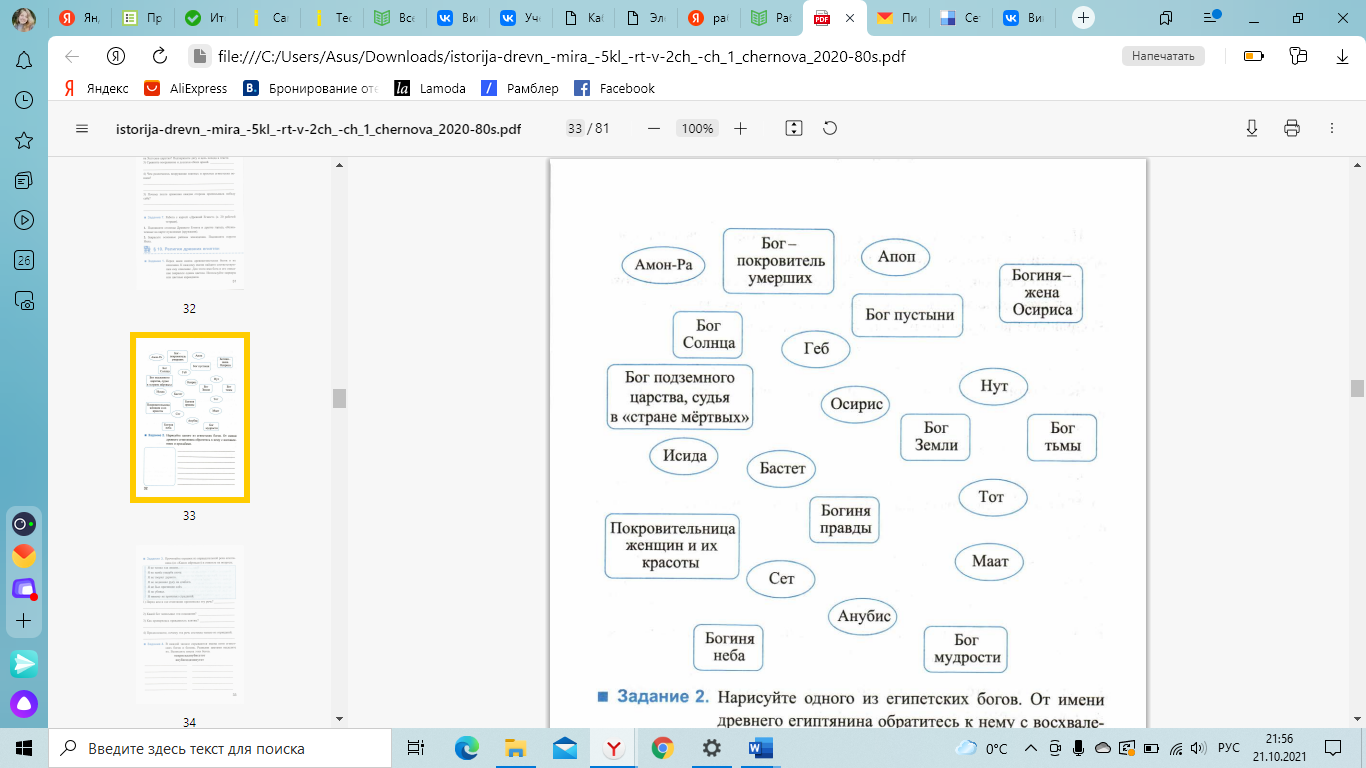 ПОСЛЕ ЧТЕНИЯ: Умение определять свою позицию и аргументировать её.Внимательно посмотри на свою таблицу. В каком из признаков больше всего фактов существования религии у древних египтян? Посчитай: 1.(__), 2.(__), 3.(__). Теперь на основе своих записей делаем вывод:ПОЗИЦИЯ: Я считаю, что у древних египтян существовала/не существовала (нужное подчеркни) религия.АРГУМЕНТЫ: Во-первых, ______________________________________________________________________________________________________________________________________________________________________________________________________Во – вторых, ______________________________________________________________________________________________________________________________________________________________________________________________________Признаки религииФакты, доказывающие существование религии у древних египтян1.2.3.